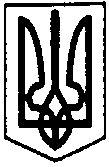 ПЕРВОЗВАНІВСЬКА СІЛЬСЬКА РАДАКРОПИВНИЦЬКОГО РАЙОНУ  КІРОВОГРАДСЬКОЇ ОБЛАСТІ__________  СЕСІЯ  ВОСЬМОГО СКЛИКАННЯПРОЕКТ РІШЕННЯвід «___»_______2019 року 								№с. ПервозванівкаПро надання дозволу на розроблення проекту землеустрою щодо відведення земельної ділянки у власність Панібратець О.В.Керуючись п. 34 ч.2 ст.26 Закону України «Про місцеве самоврядування в Україні» ст.12, 122 Земельного кодексу України, та розглянувши заяву від гр. Панібратець Олександра Валентиновича від 23.04.2019 року, сільська радаВИРІШИЛА:1.Надати дозвіл громадянину Панібратець Олександру Валентиновичу на розроблення проекту землеустрою щодо відведення земельної ділянки у власність для ведення особистого селянського господарства площею до – 2,00 га на території Первозванівської сільської ради Кропивницького району, Кіровоградської області.2.Встановити, що остаточна площа вищевказаної земельної ділянки буде визначена після виготовлення проектної документації.3.Контроль за виконанням даного рішення покласти на постійну комісію сільської ради з питань земельних відносин, екології, містобудування та використання природних ресурсів. Сільський голова									П.МУДРАКПЕРВОЗВАНІВСЬКА СІЛЬСЬКА РАДАКРОПИВНИЦЬКОГО РАЙОНУ  КІРОВОГРАДСЬКОЇ ОБЛАСТІ__________  СЕСІЯ  ВОСЬМОГО СКЛИКАННЯПРОЕКТ РІШЕННЯвід «___»_______2019 року 								№с. ПервозванівкаПро надання дозволу на розроблення проекту землеустрою щодо відведення земельної ділянки у власність Суханову Д.В.Керуючись п. 34 ч.2 ст.26 Закону України «Про місцеве самоврядування в Україні» ст.12, 122 Земельного кодексу України, та розглянувши заяву від гр. Суханова Дмитра Вячеславовича від 23.04.2019 року, сільська радаВИРІШИЛА:1.Надати дозвіл громадянину Суханову Дмитру Вячеславовичу на розроблення проекту землеустрою щодо відведення земельної ділянки у власність для ведення особистого селянського господарства площею до – 2,00 га на території Первозванівської сільської ради Кропивницького району, Кіровоградської області.2.Встановити, що остаточна площа вищевказаної земельної ділянки буде визначена після виготовлення проектної документації.3.Контроль за виконанням даного рішення покласти на постійну комісію сільської ради з питань земельних відносин, екології, містобудування та використання природних ресурсів. Сільський голова									П.МУДРАКПЕРВОЗВАНІВСЬКА СІЛЬСЬКА РАДАКРОПИВНИЦЬКОГО РАЙОНУ  КІРОВОГРАДСЬКОЇ ОБЛАСТІ__________  СЕСІЯ  ВОСЬМОГО СКЛИКАННЯПРОЕКТ РІШЕННЯвід «___»_______2019 року 								№с. ПервозванівкаПро надання дозволу на розроблення проекту землеустрою щодо відведення земельної ділянки у власність Бережному-Пилипчуку Є.А.Керуючись п. 34 ч.2 ст.26 Закону України «Про місцеве самоврядування в Україні» ст.12, 122 Земельного кодексу України, та розглянувши заяву від гр. Бережного-Пилипчука Євгена Андрійовича від 23.04.2019 року, сільська радаВИРІШИЛА:1.Надати дозвіл громадянину Бережному-Пилипчуку Євгену Андрійовичу на розроблення проекту землеустрою щодо відведення земельної ділянки у власність для ведення особистого селянського господарства площею до – 2,00 га на території Первозванівської сільської ради Кропивницького району, Кіровоградської області.2.Встановити, що остаточна площа вищевказаної земельної ділянки буде визначена після виготовлення проектної документації.3.Контроль за виконанням даного рішення покласти на постійну комісію сільської ради з питань земельних відносин, екології, містобудування та використання природних ресурсів. Сільський голова									П.МУДРАКПЕРВОЗВАНІВСЬКА СІЛЬСЬКА РАДАКРОПИВНИЦЬКОГО РАЙОНУ  КІРОВОГРАДСЬКОЇ ОБЛАСТІ__________  СЕСІЯ  ВОСЬМОГО СКЛИКАННЯПРОЕКТ РІШЕННЯвід «___»_______2019 року 								№с. ПервозванівкаПро надання дозволу на розроблення проекту землеустрою щодо відведення земельної ділянки у власність Миросліна В.А.Керуючись п. 34 ч.2 ст.26 Закону України «Про місцеве самоврядування в Україні» ст.12, 122 Земельного кодексу України, та розглянувши заяву від гр. Миросліна Віталія Анатолійовича від 23.04.2019 року, сільська радаВИРІШИЛА:1.Надати дозвіл громадянину Миросліну Віталію Анатолійовичу на розроблення проекту землеустрою щодо відведення земельної ділянки у власність для ведення особистого селянського господарства площею до – 2,00 га на території Первозванівської сільської ради Кропивницького району, Кіровоградської області.2.Встановити, що остаточна площа вищевказаної земельної ділянки буде визначена після виготовлення проектної документації.3.Контроль за виконанням даного рішення покласти на постійну комісію сільської ради з питань земельних відносин, екології, містобудування та використання природних ресурсів. Сільський голова									П.МУДРАКПЕРВОЗВАНІВСЬКА СІЛЬСЬКА РАДАКРОПИВНИЦЬКОГО РАЙОНУ  КІРОВОГРАДСЬКОЇ ОБЛАСТІ__________  СЕСІЯ  ВОСЬМОГО СКЛИКАННЯПРОЕКТ РІШЕННЯвід «___»_______2019 року 								№с. ПервозванівкаПро надання дозволу на розроблення проекту землеустрою щодо відведення земельної ділянки у власність Семиволосі В.М.Керуючись п. 34 ч.2 ст.26 Закону України «Про місцеве самоврядування в Україні» ст.12, 122 Земельного кодексу України, та розглянувши заяву від гр. Семиволоса Віталія Миколайовича від 23.04.2019 року, сільська радаВИРІШИЛА:1.Надати дозвіл громадянину Семиволоса Віталію Миколайовичу на розроблення проекту землеустрою щодо відведення земельної ділянки у власність для ведення особистого селянського господарства площею до – 2,00 га на території Первозванівської сільської ради Кропивницького району, Кіровоградської області.2.Встановити, що остаточна площа вищевказаної земельної ділянки буде визначена після виготовлення проектної документації.3.Контроль за виконанням даного рішення покласти на постійну комісію сільської ради з питань земельних відносин, екології, містобудування та використання природних ресурсів. Сільський голова									П.МУДРАКПЕРВОЗВАНІВСЬКА СІЛЬСЬКА РАДАКРОПИВНИЦЬКОГО РАЙОНУ  КІРОВОГРАДСЬКОЇ ОБЛАСТІ__________  СЕСІЯ  ВОСЬМОГО СКЛИКАННЯПРОЕКТ РІШЕННЯвід «___»_______2019 року 								№с. ПервозванівкаПро надання дозволу на розроблення проекту землеустрою щодо відведення земельної ділянки у власність Панасюку Р.В.Керуючись п. 34 ч.2 ст.26 Закону України «Про місцеве самоврядування в Україні» ст.12, 122 Земельного кодексу України, та розглянувши заяву від гр. Панасюка Руслана Вікторовича від 23.04.2019 року, сільська радаВИРІШИЛА:1.Надати дозвіл громадянину Панасюку Руслану Вікторовичу на розроблення проекту землеустрою щодо відведення земельної ділянки у власність для ведення особистого селянського господарства площею до – 2,00 га на території Первозванівської сільської ради Кропивницького району, Кіровоградської області.2.Встановити, що остаточна площа вищевказаної земельної ділянки буде визначена після виготовлення проектної документації.3.Контроль за виконанням даного рішення покласти на постійну комісію сільської ради з питань земельних відносин, екології, містобудування та використання природних ресурсів. Сільський голова									П.МУДРАКПЕРВОЗВАНІВСЬКА СІЛЬСЬКА РАДАКРОПИВНИЦЬКОГО РАЙОНУ  КІРОВОГРАДСЬКОЇ ОБЛАСТІ__________  СЕСІЯ  ВОСЬМОГО СКЛИКАННЯПРОЕКТ РІШЕННЯвід «___»_______2019 року 								№с. ПервозванівкаПро надання дозволу на розроблення проекту землеустрою щодо відведення земельної ділянки у власність Овчаренку О.С.Керуючись п. 34 ч.2 ст.26 Закону України «Про місцеве самоврядування в Україні» ст.12, 122 Земельного кодексу України, та розглянувши заяву від гр. Овчаренка Олександра Сергійовича від 23.04.2019 року, сільська радаВИРІШИЛА:1.Надати дозвіл громадянину Овчаренку Олександру Сергійовичу на розроблення проекту землеустрою щодо відведення земельної ділянки у власність для ведення особистого селянського господарства площею до – 2,00 га на території Первозванівської сільської ради Кропивницького району, Кіровоградської області.2.Встановити, що остаточна площа вищевказаної земельної ділянки буде визначена після виготовлення проектної документації.3.Контроль за виконанням даного рішення покласти на постійну комісію сільської ради з питань земельних відносин, екології, містобудування та використання природних ресурсів. Сільський голова									П.МУДРАКПЕРВОЗВАНІВСЬКА СІЛЬСЬКА РАДАКРОПИВНИЦЬКОГО РАЙОНУ  КІРОВОГРАДСЬКОЇ ОБЛАСТІ__________  СЕСІЯ  ВОСЬМОГО СКЛИКАННЯПРОЕКТ РІШЕННЯвід «___»_______2019 року 								№с. ПервозванівкаПро надання дозволу на розроблення проекту землеустрою щодо відведення земельної ділянки у власність Байбусу Р.І.Керуючись п. 34 ч.2 ст.26 Закону України «Про місцеве самоврядування в Україні» ст.12, 122 Земельного кодексу України, та розглянувши заяву від гр. Байбуса Руслана Івановича від 23.04.2019 року, сільська радаВИРІШИЛА:1.Надати дозвіл громадянину Байбусу Руслану Івановичу на розроблення проекту землеустрою щодо відведення земельної ділянки у власність для ведення особистого селянського господарства площею до – 2,00 га на території Первозванівської сільської ради Кропивницького району, Кіровоградської області.2.Встановити, що остаточна площа вищевказаної земельної ділянки буде визначена після виготовлення проектної документації.3.Контроль за виконанням даного рішення покласти на постійну комісію сільської ради з питань земельних відносин, екології, містобудування та використання природних ресурсів. Сільський голова									П.МУДРАКПЕРВОЗВАНІВСЬКА СІЛЬСЬКА РАДАКРОПИВНИЦЬКОГО РАЙОНУ  КІРОВОГРАДСЬКОЇ ОБЛАСТІ__________  СЕСІЯ  ВОСЬМОГО СКЛИКАННЯПРОЕКТ РІШЕННЯвід «___»_______2019 року 								№с. ПервозванівкаПро надання дозволу на розроблення проекту землеустрою щодо відведення земельної ділянки у власність Кієнку Є.Г.Керуючись п. 34 ч.2 ст.26 Закону України «Про місцеве самоврядування в Україні» ст.12, 122 Земельного кодексу України, та розглянувши заяву від гр. Кієнка Євгена Генадійовича від 23.04.2019 року, сільська радаВИРІШИЛА:1.Надати дозвіл громадянину Кієнку Євгенію Генадійовичу на розроблення проекту землеустрою щодо відведення земельної ділянки у власність для ведення особистого селянського господарства площею до – 2,00 га на території Первозванівської сільської ради Кропивницького району, Кіровоградської області.2.Встановити, що остаточна площа вищевказаної земельної ділянки буде визначена після виготовлення проектної документації.3.Контроль за виконанням даного рішення покласти на постійну комісію сільської ради з питань земельних відносин, екології, містобудування та використання природних ресурсів. Сільський голова									П.МУДРАКПЕРВОЗВАНІВСЬКА СІЛЬСЬКА РАДАКРОПИВНИЦЬКОГО РАЙОНУ  КІРОВОГРАДСЬКОЇ ОБЛАСТІ__________  СЕСІЯ  ВОСЬМОГО СКЛИКАННЯПРОЕКТ РІШЕННЯвід «___»_______2019 року 								№с. ПервозванівкаПро надання дозволу на розроблення проекту землеустрою щодо відведення земельної ділянки у власність Танцюрі А.В.Керуючись п. 34 ч.2 ст.26 Закону України «Про місцеве самоврядування в Україні» ст.12, 122 Земельного кодексу України, та розглянувши заяву від гр. Танцюри Анатолія Володимировича від 23.04.2019 року, сільська радаВИРІШИЛА:1.Надати дозвіл громадянину Танцюрі Анатолію Володимировичу на розроблення проекту землеустрою щодо відведення земельної ділянки у власність для ведення особистого селянського господарства площею до – 2,00 га на території Первозванівської сільської ради Кропивницького району, Кіровоградської області.2.Встановити, що остаточна площа вищевказаної земельної ділянки буде визначена після виготовлення проектної документації.3.Контроль за виконанням даного рішення покласти на постійну комісію сільської ради з питань земельних відносин, екології, містобудування та використання природних ресурсів. Сільський голова									П.МУДРАКПЕРВОЗВАНІВСЬКА СІЛЬСЬКА РАДАКРОПИВНИЦЬКОГО РАЙОНУ  КІРОВОГРАДСЬКОЇ ОБЛАСТІ__________  СЕСІЯ  ВОСЬМОГО СКЛИКАННЯПРОЕКТ РІШЕННЯвід «___»_______2019 року 								№с. ПервозванівкаПро надання дозволу на розроблення проекту землеустрою щодо відведення земельної ділянки у власність Кравченку Д.М.Керуючись п. 34 ч.2 ст.26 Закону України «Про місцеве самоврядування в Україні» ст.12, 122 Земельного кодексу України, та розглянувши заяву від гр. Кравченка Дмитра Миколайовича від 23.04.2019 року, сільська радаВИРІШИЛА:1.Надати дозвіл громадянину Кравченку Дмитру Миколайовичу на розроблення проекту землеустрою щодо відведення земельної ділянки у власність для ведення особистого селянського господарства площею до – 2,00 га на території Первозванівської сільської ради Кропивницького району, Кіровоградської області.2.Встановити, що остаточна площа вищевказаної земельної ділянки буде визначена після виготовлення проектної документації.3.Контроль за виконанням даного рішення покласти на постійну комісію сільської ради з питань земельних відносин, екології, містобудування та використання природних ресурсів. Сільський голова									П.МУДРАКПЕРВОЗВАНІВСЬКА СІЛЬСЬКА РАДАКРОПИВНИЦЬКОГО РАЙОНУ  КІРОВОГРАДСЬКОЇ ОБЛАСТІ__________  СЕСІЯ  ВОСЬМОГО СКЛИКАННЯПРОЕКТ РІШЕННЯвід «___»_______2019 року 								№с. ПервозванівкаПро надання дозволу на розроблення проекту землеустрою щодо відведення земельної ділянки у власність Кудряшову Д.О.Керуючись п. 34 ч.2 ст.26 Закону України «Про місцеве самоврядування в Україні» ст.12, 122 Земельного кодексу України, та розглянувши заяву від гр. Кудряшова Дмитра Олександровича від 23.04.2019 року, сільська радаВИРІШИЛА:1.Надати дозвіл громадянину Кудряшову Дмитру Олександровичу на розроблення проекту землеустрою щодо відведення земельної ділянки у власність для ведення особистого селянського господарства площею до – 2,00 га на території Первозванівської сільської ради Кропивницького району, Кіровоградської області.2.Встановити, що остаточна площа вищевказаної земельної ділянки буде визначена після виготовлення проектної документації.3.Контроль за виконанням даного рішення покласти на постійну комісію сільської ради з питань земельних відносин, екології, містобудування та використання природних ресурсів. Сільський голова									П.МУДРАКПЕРВОЗВАНІВСЬКА СІЛЬСЬКА РАДАКРОПИВНИЦЬКОГО РАЙОНУ  КІРОВОГРАДСЬКОЇ ОБЛАСТІ__________  СЕСІЯ  ВОСЬМОГО СКЛИКАННЯПРОЕКТ РІШЕННЯвід «___»_______2019 року 								№с. ПервозванівкаПро надання дозволу на розроблення проекту землеустрою щодо відведення земельної ділянки у власність Каменєву Ю.Ю.Керуючись п. 34 ч.2 ст.26 Закону України «Про місцеве самоврядування в Україні» ст.12, 122 Земельного кодексу України, та розглянувши заяву від гр. Каменєва Юрія Юрійовича від 23.04.2019 року, сільська радаВИРІШИЛА:1.Надати дозвіл громадянину Каменєву Юрію Юрійовичу на розроблення проекту землеустрою щодо відведення земельної ділянки у власність для ведення особистого селянського господарства площею до – 2,00 га на території Первозванівської сільської ради Кропивницького району, Кіровоградської області.2.Встановити, що остаточна площа вищевказаної земельної ділянки буде визначена після виготовлення проектної документації.3.Контроль за виконанням даного рішення покласти на постійну комісію сільської ради з питань земельних відносин, екології, містобудування та використання природних ресурсів. Сільський голова									П.МУДРАКПЕРВОЗВАНІВСЬКА СІЛЬСЬКА РАДАКРОПИВНИЦЬКОГО РАЙОНУ  КІРОВОГРАДСЬКОЇ ОБЛАСТІ__________  СЕСІЯ  ВОСЬМОГО СКЛИКАННЯПРОЕКТ РІШЕННЯвід «___»_______2019 року 								№с. ПервозванівкаПро надання дозволу на розроблення проекту землеустрою щодо відведення земельної ділянки у власність Штомпілю С.В.Керуючись п. 34 ч.2 ст.26 Закону України «Про місцеве самоврядування в Україні» ст.12, 122 Земельного кодексу України, та розглянувши заяву від гр. Штомпіля Сергія Вікторовича від 23.04.2019 року, сільська радаВИРІШИЛА:1.Надати дозвіл громадянину Штомпілю Сергію Вікторовичу на розроблення проекту землеустрою щодо відведення земельної ділянки у власність для ведення особистого селянського господарства площею до – 2,00 га на території Первозванівської сільської ради Кропивницького району, Кіровоградської області.2.Встановити, що остаточна площа вищевказаної земельної ділянки буде визначена після виготовлення проектної документації.3.Контроль за виконанням даного рішення покласти на постійну комісію сільської ради з питань земельних відносин, екології, містобудування та використання природних ресурсів. Сільський голова									П.МУДРАКПЕРВОЗВАНІВСЬКА СІЛЬСЬКА РАДАКРОПИВНИЦЬКОГО РАЙОНУ  КІРОВОГРАДСЬКОЇ ОБЛАСТІ__________  СЕСІЯ  ВОСЬМОГО СКЛИКАННЯПРОЕКТ РІШЕННЯвід «___»_______2019 року 								№с. ПервозванівкаПро надання дозволу на розроблення проекту землеустрою щодо відведення земельної ділянки у власність Сульженку О.В.Керуючись п. 34 ч.2 ст.26 Закону України «Про місцеве самоврядування в Україні» ст.12, 122 Земельного кодексу України, та розглянувши заяву від гр. Сульженка Олександра Володимировича від 23.04.2019 року, сільська радаВИРІШИЛА:1.Надати дозвіл громадянину Сульженку Олександру Володимировичу на розроблення проекту землеустрою щодо відведення земельної ділянки у власність для ведення особистого селянського господарства площею до – 2,00 га на території Первозванівської сільської ради Кропивницького району, Кіровоградської області.2.Встановити, що остаточна площа вищевказаної земельної ділянки буде визначена після виготовлення проектної документації.3.Контроль за виконанням даного рішення покласти на постійну комісію сільської ради з питань земельних відносин, екології, містобудування та використання природних ресурсів. Сільський голова									П.МУДРАКПЕРВОЗВАНІВСЬКА СІЛЬСЬКА РАДАКРОПИВНИЦЬКОГО РАЙОНУ  КІРОВОГРАДСЬКОЇ ОБЛАСТІ__________  СЕСІЯ  ВОСЬМОГО СКЛИКАННЯПРОЕКТ РІШЕННЯвід «___»_______2019 року 								№с. ПервозванівкаПро надання дозволу на розроблення проекту землеустрою щодо відведення земельної ділянки у власність Панібратець Ю.В.Керуючись п. 34 ч.2 ст.26 Закону України «Про місцеве самоврядування в Україні» ст.12, 122 Земельного кодексу України, та розглянувши заяву від гр. Панібратець Юрія Валентиновича від 23.04.2019 року, сільська радаВИРІШИЛА:1.Надати дозвіл громадянину Панібратець Юрію Валентиновичу на розроблення проекту землеустрою щодо відведення земельної ділянки у власність для ведення особистого селянського господарства площею до – 2,00 га на території Первозванівської сільської ради Кропивницького району, Кіровоградської області.2.Встановити, що остаточна площа вищевказаної земельної ділянки буде визначена після виготовлення проектної документації.3.Контроль за виконанням даного рішення покласти на постійну комісію сільської ради з питань земельних відносин, екології, містобудування та використання природних ресурсів. Сільський голова									П.МУДРАКПЕРВОЗВАНІВСЬКА СІЛЬСЬКА РАДАКРОПИВНИЦЬКОГО РАЙОНУ  КІРОВОГРАДСЬКОЇ ОБЛАСТІ__________  СЕСІЯ  ВОСЬМОГО СКЛИКАННЯПРОЕКТ РІШЕННЯвід «___»_______2019 року 								№с. ПервозванівкаПро надання дозволу на розроблення проекту землеустрою щодо відведення земельної ділянки у власність Верхолончук Г.О.Керуючись п. 34 ч.2 ст.26 Закону України «Про місцеве самоврядування в Україні» ст.12, 122 Земельного кодексу України, та розглянувши заяву від гр. Верхолончук Галині Олександрівні від 23.04.2019 року, сільська радаВИРІШИЛА:1.Надати дозвіл громадянці Верхолончук Галині Олександрівні на розроблення проекту землеустрою щодо відведення земельної ділянки у власність для ведення особистого селянського господарства площею до – 2,00 га на території Первозванівської сільської ради Кропивницького району, Кіровоградської області.2.Встановити, що остаточна площа вищевказаної земельної ділянки буде визначена після виготовлення проектної документації.3.Контроль за виконанням даного рішення покласти на постійну комісію сільської ради з питань земельних відносин, екології, містобудування та використання природних ресурсів. Сільський голова									П.МУДРАКПЕРВОЗВАНІВСЬКА СІЛЬСЬКА РАДАКРОПИВНИЦЬКОГО РАЙОНУ  КІРОВОГРАДСЬКОЇ ОБЛАСТІ__________  СЕСІЯ  ВОСЬМОГО СКЛИКАННЯПРОЕКТ РІШЕННЯвід «___»_______2019 року 								№с. ПервозванівкаПро надання дозволу на розроблення проекту землеустрою щодо відведення земельної ділянки у власність Колос О.С.Керуючись п. 34 ч.2 ст.26 Закону України «Про місцеве самоврядування в Україні» ст.12, 122 Земельного кодексу України, та розглянувши заяву від гр. Колоса Олександра Сергійовича від 23.04.2019 року, сільська радаВИРІШИЛА:1.Надати дозвіл громадянину Колос Олександру Сергійовичу на розроблення проекту землеустрою щодо відведення земельної ділянки у власність для ведення особистого селянського господарства площею до – 2,00 га на території Первозванівської сільської ради Кропивницького району, Кіровоградської області.2.Встановити, що остаточна площа вищевказаної земельної ділянки буде визначена після виготовлення проектної документації.3.Контроль за виконанням даного рішення покласти на постійну комісію сільської ради з питань земельних відносин, екології, містобудування та використання природних ресурсів. Сільський голова									П.МУДРАКПЕРВОЗВАНІВСЬКА СІЛЬСЬКА РАДАКРОПИВНИЦЬКОГО РАЙОНУ  КІРОВОГРАДСЬКОЇ ОБЛАСТІ__________  СЕСІЯ  ВОСЬМОГО СКЛИКАННЯПРОЕКТ РІШЕННЯвід «___»_______2019 року 								№с. ПервозванівкаПро надання дозволу на розроблення проекту землеустрою щодо відведення земельної ділянки у власність Момоту В.О.Керуючись п. 34 ч.2 ст.26 Закону України «Про місцеве самоврядування в Україні» ст.12, 122 Земельного кодексу України, та розглянувши заяву від гр. Момота Володимира Олександровича від 23.04.2019 року, сільська радаВИРІШИЛА:1.Надати дозвіл громадянину Момоту Володимиру Олександровичу на розроблення проекту землеустрою щодо відведення земельної ділянки у власність для ведення особистого селянського господарства площею до – 2,00 га на території Первозванівської сільської ради Кропивницького району, Кіровоградської області.2.Встановити, що остаточна площа вищевказаної земельної ділянки буде визначена після виготовлення проектної документації.3.Контроль за виконанням даного рішення покласти на постійну комісію сільської ради з питань земельних відносин, екології, містобудування та використання природних ресурсів. Сільський голова									П.МУДРАКПЕРВОЗВАНІВСЬКА СІЛЬСЬКА РАДАКРОПИВНИЦЬКОГО РАЙОНУ  КІРОВОГРАДСЬКОЇ ОБЛАСТІ__________  СЕСІЯ  ВОСЬМОГО СКЛИКАННЯПРОЕКТ РІШЕННЯвід «___»_______2019 року 								№с. ПервозванівкаПро надання дозволу на розроблення проекту землеустрою щодо відведення земельної ділянки у власність Дєдову О.О.Керуючись п. 34 ч.2 ст.26 Закону України «Про місцеве самоврядування в Україні» ст.12, 122 Земельного кодексу України, та розглянувши заяву від гр. Дєдова Олександра Олександровича від 23.04.2019 року, сільська радаВИРІШИЛА:1.Надати дозвіл громадянину Дєдову Олександру Олександровичу на розроблення проекту землеустрою щодо відведення земельної ділянки у власність для ведення особистого селянського господарства площею до – 2,00 га на території Первозванівської сільської ради Кропивницького району, Кіровоградської області.2.Встановити, що остаточна площа вищевказаної земельної ділянки буде визначена після виготовлення проектної документації.3.Контроль за виконанням даного рішення покласти на постійну комісію сільської ради з питань земельних відносин, екології, містобудування та використання природних ресурсів. Сільський голова									П.МУДРАК